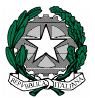 MINISTERO DELL’ ISTRUZIONE E DEL MERITODIREZIONE GENERALE PER LA CAMPANIAIstituto Comprensivo Casoria 1° - Ludovico Da Casoria centraleVia Pio XII,126 - 80026 Casoria (NA) Tel. e fax 0815404423C.M.: NAIC8ET00De-mail: naic8et00d@istruzione.it  -  pec:  naic8et00d@pec.istruzione.it www.primoludovicodacasoria.edu.it FREQUENTANTE NELL’ANNO SCOLASTICO 2023/2024 LA SEZ. ___CONFERMANO L’ISCRIZIONEdella/o stessa/o alla Scuola dell’Infanzia Statale dell’IC “Casoria 1° Ludovico Da Casoria Centrale” per   l’Anno Scolastico 2024-2025_l_ sottoscritt_ richiedono per _l_ propri_ figli_ il seguente orario di frequenza: Frequenza giornata intera con refezione            dalle ore 8:00 alle ore 16:00 Frequenza solo antimeridiana senza refezione dalle ore 8:00 alle ore 12:30/13:00Data ____/____/_____						Firma dei genitori o di chi esercita la patria potestà*___________________________________   ________________________________*In caso di impossibilità della doppia firma c’è comunque il dovere di condividere la scelta con l’altro genitore e di sottoscrivere la seguente dichiarazione:Il/la sottoscritto/a ______________________________________________________, consapevole delle conseguenze amministrative e penali in caso di dichiarazioni non corrispondenti a verità, ai sensi del DPR 245/2000, dichiara di aver effettuato la scelta/richiesta in osservanza delle disposizioni sulla responsabilità genitoriale di cui agli articoli artt. 316, 337 ter e 337 quater del codice civile, che richiedono il consenso di entrambi i genitori.Firma del genitore dichiarante___________________________N.B.: Si ricorda ai genitori di effettuare il versamento della quota assicurativa di € 10,00 per l’a.s. 2024/2025sul C/C postale n. 1019842929DOMANDA DI RICONFERMA SCUOLA DELL’INFANZIA a. s. 2024/2025I  sottoscritt_ ___________________________________________  ________________________________________________ in qualità di  genitori esercenti la patria potestà  tutore del/la minore Cognome ____________________________________                                Nome _______________________________________Nat_ a _________________________________________          prov. (_____),                              il ______/______/____________ i sottoscritti, inoltre, confermano i dati comunicati all’atto dell’iscrizione  i sottoscritti, inoltre, confermano i dati comunicati all’atto dell’iscrizione OVVEROOVVERO comunicanoLe seguenti variazioni (riferiti principalmente a residenza, recapiti telefonici, mail):_______________________________________________________________________________________________________________________________________________________